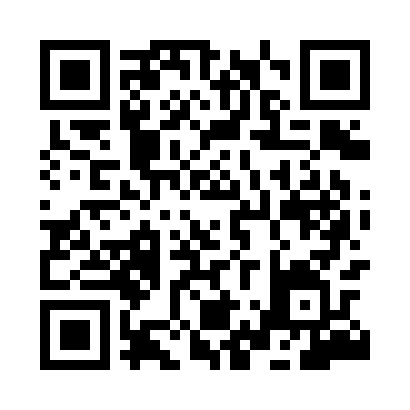 Prayer times for Montalvao, PortugalMon 1 Apr 2024 - Tue 30 Apr 2024High Latitude Method: Angle Based RulePrayer Calculation Method: Muslim World LeagueAsar Calculation Method: HanafiPrayer times provided by https://www.salahtimes.comDateDayFajrSunriseDhuhrAsrMaghribIsha1Mon5:427:141:346:047:559:212Tue5:407:121:346:047:569:233Wed5:387:111:336:057:579:244Thu5:367:091:336:067:589:255Fri5:347:071:336:067:599:266Sat5:327:061:326:077:599:277Sun5:317:041:326:088:009:298Mon5:297:031:326:088:019:309Tue5:277:011:326:098:029:3110Wed5:257:001:316:108:039:3211Thu5:236:581:316:108:049:3412Fri5:216:571:316:118:059:3513Sat5:206:551:316:118:069:3614Sun5:186:541:306:128:079:3815Mon5:166:521:306:138:089:3916Tue5:146:511:306:138:099:4017Wed5:126:491:306:148:109:4218Thu5:116:481:296:148:119:4319Fri5:096:461:296:158:129:4420Sat5:076:451:296:158:139:4621Sun5:056:441:296:168:149:4722Mon5:036:421:296:178:159:4823Tue5:026:411:286:178:169:5024Wed5:006:391:286:188:179:5125Thu4:586:381:286:188:189:5226Fri4:566:371:286:198:199:5427Sat4:556:361:286:198:209:5528Sun4:536:341:286:208:219:5729Mon4:516:331:276:218:229:5830Tue4:496:321:276:218:239:59